Key Stage: EYFSKey Stage: EYFSDaily Learning Year ReceptionDate: Friday 27th March 2020Fridays are always a bit more practical and relaxed in Reception. We also make sure we have finished all our weekly learning. We hope everything is going okay but if there are any problems please email. You should be working with your child to complete 3 hours of directed learning/activities every day Monday-Friday. Some of the directed activities will be repeated daily such as phonics as this is what we do in class. The tasks below will take up some of the time and will need to be supervised by an adult. Please do not attempt them all in one sitting! To make up the time to three hours please complete some learning through play activities. Ideas could be playing board games, completing puzzles, setting up a writing table for independent writing, using a tablet or PC, learning to cook or exploring the garden - this week has been perfect for outside learning. In addition to this, your child should be completing 6 hours of creative learning and physical exercise (see recommended website for daily PE lesson) over the week. These areas can be fulfilled at home with activities of your choice.  Thank you the emails about zoom. I am looking forward to seeing you all. If you haven’t replied but would like to join the meeting at 3pm this afternoon please let me know -j.cope@tssfirst.co.uk  .This week it will be a brief meeting about 10-15mins long.  Please can you also let me know if your child has celebrated his or her birthday this week so we can all sing! If everything works we hope to develop the use of the app.  Can your children also have their pots with planted bean seeds available to show the class? We have received a few photos showing fabulous castles- well done! Have a lovely weekend. Fridays are always a bit more practical and relaxed in Reception. We also make sure we have finished all our weekly learning. We hope everything is going okay but if there are any problems please email. You should be working with your child to complete 3 hours of directed learning/activities every day Monday-Friday. Some of the directed activities will be repeated daily such as phonics as this is what we do in class. The tasks below will take up some of the time and will need to be supervised by an adult. Please do not attempt them all in one sitting! To make up the time to three hours please complete some learning through play activities. Ideas could be playing board games, completing puzzles, setting up a writing table for independent writing, using a tablet or PC, learning to cook or exploring the garden - this week has been perfect for outside learning. In addition to this, your child should be completing 6 hours of creative learning and physical exercise (see recommended website for daily PE lesson) over the week. These areas can be fulfilled at home with activities of your choice.  Thank you the emails about zoom. I am looking forward to seeing you all. If you haven’t replied but would like to join the meeting at 3pm this afternoon please let me know -j.cope@tssfirst.co.uk  .This week it will be a brief meeting about 10-15mins long.  Please can you also let me know if your child has celebrated his or her birthday this week so we can all sing! If everything works we hope to develop the use of the app.  Can your children also have their pots with planted bean seeds available to show the class? We have received a few photos showing fabulous castles- well done! Have a lovely weekend. Phonics (20mins):Daily: Recap flashcards of all sounds (phase 2&3). Either make flashcards by copying the sounds from your child’s sound book, download a free set from http://www.letters-and-sounds.com/or buy them from Amazon. Please practise reading the tricky words everyday with your child. Either use the mini flashcards at the back of the sound book or look at them on https://www.phonicsplay.co.uk/ (free access). Today’s focus:  Practise reading and writing the tricky words. Word Hunt- Choose 8 or more tricky words from the ones we have covered. Write words on pieces of paper, in the school script. Hide the words in the garden or around your home. Ask your child to find the words, read them to you and then copy them onto a piece of lined paper or into their exercise book. Check the words are spelt correctly and that the handwriting is neat and correctly formed. Copy out the yes/ no questions below (or use the uploaded phonic document). Choose the level of questions appropriate for your child. Ask your child to read each question and answer it. Can a frog sit?Can a bat jump? Can a man sing?Can a lamp hear?Can a pair of socks sing a song?Do teeth feel sharp?Can a shark sit in a chair?Is all hair long and brown?Will a farmyard be full of manure? Phonics (20mins):Daily: Recap flashcards of all sounds (phase 2&3). Either make flashcards by copying the sounds from your child’s sound book, download a free set from http://www.letters-and-sounds.com/or buy them from Amazon. Please practise reading the tricky words everyday with your child. Either use the mini flashcards at the back of the sound book or look at them on https://www.phonicsplay.co.uk/ (free access). Today’s focus:  Practise reading and writing the tricky words. Word Hunt- Choose 8 or more tricky words from the ones we have covered. Write words on pieces of paper, in the school script. Hide the words in the garden or around your home. Ask your child to find the words, read them to you and then copy them onto a piece of lined paper or into their exercise book. Check the words are spelt correctly and that the handwriting is neat and correctly formed. Copy out the yes/ no questions below (or use the uploaded phonic document). Choose the level of questions appropriate for your child. Ask your child to read each question and answer it. Can a frog sit?Can a bat jump? Can a man sing?Can a lamp hear?Can a pair of socks sing a song?Do teeth feel sharp?Can a shark sit in a chair?Is all hair long and brown?Will a farmyard be full of manure? Reading:Daily: Please hear your child read one book a day and practise a word list. See if they can sound out some words and pick out any tricky words. Ask your child questions about the story, who are the characters, how are they feeling, what might happen next?Read one of the phonic play comics online or you can print them.  http://www.phonicsplaycomics.co.uk/comic_ph2_pat.html      Level 1 Pat – phase 2- s a p thttp://www.phonicsplaycomics.co.uk/comic_ph3_pet_vet.html  Level 2 Pet Vet-  phase 3 j v w xhttp://www.phonicsplaycomics.co.uk/comic_ph3_the_haircut.html Level 3- The Haircut phase 3 –air, ear, erReading:Daily: Please hear your child read one book a day and practise a word list. See if they can sound out some words and pick out any tricky words. Ask your child questions about the story, who are the characters, how are they feeling, what might happen next?Read one of the phonic play comics online or you can print them.  http://www.phonicsplaycomics.co.uk/comic_ph2_pat.html      Level 1 Pat – phase 2- s a p thttp://www.phonicsplaycomics.co.uk/comic_ph3_pet_vet.html  Level 2 Pet Vet-  phase 3 j v w xhttp://www.phonicsplaycomics.co.uk/comic_ph3_the_haircut.html Level 3- The Haircut phase 3 –air, ear, erWriting:I am learning to write some sounds in words correctly. I am learning to write a sentence or more that others can read. Dictation- Choose one or more sentences for your child to write. The sun is hot.My dad has short hair.My dad has short hair and big ears. Say the sentence. Ask your child to say it back. Count the words together. Then ask them to write it reminding them to use the school script, finger spaces and a full stop. Once written let them check they have the correct number of words. Ask them to read the sentence to you. Writing:I am learning to write some sounds in words correctly. I am learning to write a sentence or more that others can read. Dictation- Choose one or more sentences for your child to write. The sun is hot.My dad has short hair.My dad has short hair and big ears. Say the sentence. Ask your child to say it back. Count the words together. Then ask them to write it reminding them to use the school script, finger spaces and a full stop. Once written let them check they have the correct number of words. Ask them to read the sentence to you. Handwriting:Daily: Practise three lines in your school book of writing the letter or letters below. Each day we will give a different letter. Make sure your child is using the school script and put a finger space between each letter. Please do three lines of the same letter if your child is finding it challenging. Line 1 ‘l’   Make sure the letter l is tall.Line 2 ‘lit’Line 3 ‘ill’Handwriting:Daily: Practise three lines in your school book of writing the letter or letters below. Each day we will give a different letter. Make sure your child is using the school script and put a finger space between each letter. Please do three lines of the same letter if your child is finding it challenging. Line 1 ‘l’   Make sure the letter l is tall.Line 2 ‘lit’Line 3 ‘ill’Mathematics:Daily: If your child is not secure with numbers to 20 please practise reading these in and out of order and see if they can put them in the correct order. Practise writing numbers correctly to 10/20 either on a whiteboard, chalkboard on in the book provided. If your child is confident with numbers to 20 please practise counting to 100 and reading/writing random numbers from a hundred square - download from google images or Twinkl.co.uk I am learning to form numerals and write numbers to 20 correctlyWrite numbers to ten, forming all numerals correctly. Use the formation sheet we sent home with the exercise book, to help. Then continue to write numbers to 20. Use a whiteboard or a piece of paper or the exercise book. I can find the total of two items by counting them. No recorded addition today. Please practise answering verbal questions. What is 6 add 2?  Add 4 and 5. Etc. Children can use apparatus, a number line or fingers to solve the questions. Complete 5 or more questions. Mathematics:Daily: If your child is not secure with numbers to 20 please practise reading these in and out of order and see if they can put them in the correct order. Practise writing numbers correctly to 10/20 either on a whiteboard, chalkboard on in the book provided. If your child is confident with numbers to 20 please practise counting to 100 and reading/writing random numbers from a hundred square - download from google images or Twinkl.co.uk I am learning to form numerals and write numbers to 20 correctlyWrite numbers to ten, forming all numerals correctly. Use the formation sheet we sent home with the exercise book, to help. Then continue to write numbers to 20. Use a whiteboard or a piece of paper or the exercise book. I can find the total of two items by counting them. No recorded addition today. Please practise answering verbal questions. What is 6 add 2?  Add 4 and 5. Etc. Children can use apparatus, a number line or fingers to solve the questions. Complete 5 or more questions. Knowledge and Understanding of the World/Topic:I am can look at plants and talk about what I see.  I can observe and make a prediction.Have a careful look at the second runner bean seed. Ask your child to tell you what they notice? (Use a hand lens if you have one.)  This seed is going to be grown in a clear cup, jar or glass. Put a small amount of water in the jar and put in a rolled piece of kitchen roll tissue, if you have some, or use any absorbent paper.  Put the seed between the paper and the jar.  Ask your child what will happen?  Will the root or the shoot grow first? Can your child give a reason for their prediction? 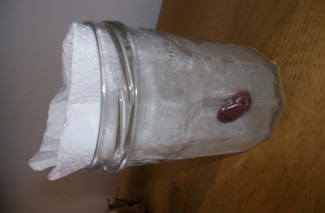 Do remember to water both bean seeds regularly and keep your seeds inside for now. If your child was not in school last Friday spare seeds will be outside the front door of Trinity today so you can collect two seeds.Friday is technology day- Choose one of these activities for your child to complete. Using either a camera, ipad or phone, can you child take 4 photographs of plants in your garden or while out exercising? Using either a tablet or PC, use topmarks to complete 15 minutes, or more, of maths activities. Log into Purple Mash, search castles, click on the icon under other which says castle (third one along). It is a 2paint app, where there is an outline of a castle for your child to colour/ design. Knowledge and Understanding of the World/Topic:I am can look at plants and talk about what I see.  I can observe and make a prediction.Have a careful look at the second runner bean seed. Ask your child to tell you what they notice? (Use a hand lens if you have one.)  This seed is going to be grown in a clear cup, jar or glass. Put a small amount of water in the jar and put in a rolled piece of kitchen roll tissue, if you have some, or use any absorbent paper.  Put the seed between the paper and the jar.  Ask your child what will happen?  Will the root or the shoot grow first? Can your child give a reason for their prediction? Do remember to water both bean seeds regularly and keep your seeds inside for now. If your child was not in school last Friday spare seeds will be outside the front door of Trinity today so you can collect two seeds.Friday is technology day- Choose one of these activities for your child to complete. Using either a camera, ipad or phone, can you child take 4 photographs of plants in your garden or while out exercising? Using either a tablet or PC, use topmarks to complete 15 minutes, or more, of maths activities. Log into Purple Mash, search castles, click on the icon under other which says castle (third one along). It is a 2paint app, where there is an outline of a castle for your child to colour/ design. Useful websites:http://www.letters-and-sounds.com/https://www.phonicsplay.co.uk/   username: march20   password: homehttps://www.twinkl.co.uk/   sign up with offer code: UKTWINKLHELPShttps://www.topmarks.co.uk/  learning games 5-7 yearshttps://www.purplemash.com/login/https://www.discoveryeducation.co.uk/https://literacytrust.org.uk/family-zone/https://www.booksfortopics.com/homebooks-3-5?utm_campaign=91b8033a-2701-4f95-aace-8d1e2ce95762&utm_source=so&utm_medium=mail&cid=76ce0357-1ddf-4ade-9d8f-e45f7b412278https://www.youtube.com/watch?v=K6r99N3kXME&feature=youtu.be daily PE lessons Useful apps:Alphablocks Cebeebies Go ExploreJolly PhonicsUseful websites:http://www.letters-and-sounds.com/https://www.phonicsplay.co.uk/   username: march20   password: homehttps://www.twinkl.co.uk/   sign up with offer code: UKTWINKLHELPShttps://www.topmarks.co.uk/  learning games 5-7 yearshttps://www.purplemash.com/login/https://www.discoveryeducation.co.uk/https://literacytrust.org.uk/family-zone/https://www.booksfortopics.com/homebooks-3-5?utm_campaign=91b8033a-2701-4f95-aace-8d1e2ce95762&utm_source=so&utm_medium=mail&cid=76ce0357-1ddf-4ade-9d8f-e45f7b412278https://www.youtube.com/watch?v=K6r99N3kXME&feature=youtu.be daily PE lessons Useful apps:Alphablocks Cebeebies Go ExploreJolly Phonics